Part 5: Health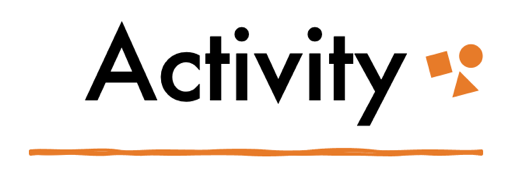 Reproductive JusticePart 1: Extend it! We’ve argued that when thinking about reproduction from a social justice lens, many social phenomena might not, on the surface, seem related to reproduction, but they are. For example, low rental market stock is an issue of reproductive justice because it concerns housing insecurity, which threatens the ability of families to safety raise their children. What are 3 surprising social phenomena that are related to reproduction when reproduction is understood through a social justice lens? Explain why.1.2.3.